 PENERAPAN SANKSI PIDANA TERHADAP PEMBERI UANG DAN BARANG KEPADA PENGEMIS DAN PENGAMEN PADA PERDA KOTA TEGAL NOMOR 9 TAHUN 2018 TENTANG PENYELENGGARAAN KETERTIBAN UMUM DAN KETENTERAMAN MASYARAKAT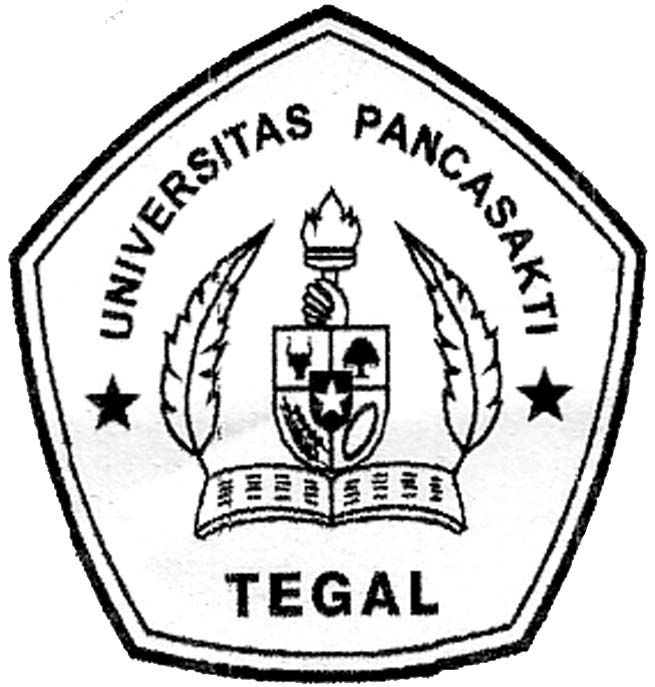 SKRIPSIDiajukan untuk Memenuhi Tugas dan Melengkapi Syarat guna Memperoleh Gelar Sarjana Strata 1 (S1) dalam Ilmu HukumOleh:Teqwi Ghana PriyagungNPM 5118500139		FAKULTAS HUKUMPROGRAM STUDI ILMU HUKUMUNIVERSITAS PANCASAKTI TEGAL2023DAFTAR PUSTAKABuku-Buku :Efritadewi,Ayu, Modul Hukum Pidana, Tanjungpinang: UMRAH Press, 2020, Cet.  ke-1, hlm. 10.Hamzah, Andi, 2008, Asas-Asas Hukum Pidana (Edisi Revisi), Jakarta : Rineka Cipta, halaman.106Lamintang, 2011, Dasar-Dasar Hukum Pidana Indonesia, Bandung : Citra Aditya Bakti, halaman 210.H. Suyanto, “Pengantar Hukum Pidana”,  Yogyakarta: CV BUDI UTAMA,2018,. hlm 3.Hakim,Lukman, Asas-asas Hukum Pidana Buku Ajar Bagi Mahasiswa, Yogyakarta: CV. Budi Utama, Januari 2020, hlm. 5 Hamzah,Andi, Asas-asas Hukum Pidana, Jakarta : Rineka Cipta, 2008, cet ke-.3, hlm.106.Matanggui,Junaiyah H., Bahasa Indonesia Untuk Bidang Hukum dan Peraturan Perundang-undangan, Jakarta: Bhuana Ilmu Populer,2022,hlm.1Naskah Akademik Peraturan Daerah tentang Penyelenggaraan Ketenteraman dan Ketertiban Umum, Tahun 2017Nonet,Philippe,  Selznick,Philip, Hukum Responsif, Bandung : Nusa Media, 2018, Cet. ke-5, hlm. 3.Sudaryono dan Surbakti,Natangsa, Hukum Pidana Dasar-Dasar Hukum Pidana Berdasarkan Kuhp Dan Ruu Kuhp, Surakarta: Muhammadiyah University Press, 2017, hlm. 94.Sudewo,Fajar Ari., Penologi dan Teori Pemidanaan, Tegal: PT. Djava Sinar Perkasa, 2022, hlm. 41.Tim Penyusun Grasindo, “UUD 1945 dan Amandemennya”, Jakarta: Grasindo, 2017, hlm 55.Tomalili,Rahmanuddin, Hukum Pidana, Yogyakarta: Grup Penerbitan CV BUDI UTAMA, 2019,.hlm 96Wahyuni,Fitri , Dasar-Dasar Hukum Pidana Di Indonesia, Tangerang Selatan: PT Nusantara Persada Utama, 2017 Cet. Ke-1, hlm. 35Jurnal dan Skripsi :Adhari,Ade, et al., “Masalah Yuridis Tidak Ditetapkannya Kualifikasi Delik Dalam Ketentuan Pidana Pada Undang-Undang Yang Disahkan Dalam Kurun Waktu 2015-2019”, Jurnal Muara Ilmu Sosial, Humaniora, dan Seni,Volume 5, Nomor 1, April, 2021, hlm.272.Aditya,Zaka Firma dan Yulistyaputri,Rizkisyabana“Romantisme Sistem Hukum Di Indonesia : Kajian Atas Konstribusi Hukum Adat Dan Hukum Islam Terhadap Pembangunan Hukum Di Indonesia”, RECHTS VINDING, Volume 8, Nomor 1, April 2019, hlm 39Aldrianto, Mohammad Apria Prawira Pratama, “Pertimbangan Hakim Dalam	 Manjatuhkan Sanksi Pidana Pemalsuan Surat Pada Putusan  No.118/Pid.B/2018/Pn Tgl” , Skripsi Sarjana Hukum, Tegal: Perpustakaan Fakultas Hukum Universitas Pancasakti Tegal, 2020, hlm. 39Apriani, Titin, “Konsep Perbuatan Melawan Hukum Dalam Tindak Pidana”, Ganec Swara, Volume 13, Nomor 1, Maret 2019, hlm. 48.Candra, Septa, “Perumusan Ketentuan Pidana Dalam Peraturan Perundang-Undangan Di Indonesia”, Jurnal Hukum PRIORIS, Volume 3, Nomor 3, 2013, hlm. 113.David, I Wayan, et al., “Kedudukan Pidana Seumur Hidup Dalam Kerangka Pembentukan Hukum Pidana Nasional”, Lex Crimen, Volume 10, Nomor 4, April, 2021, hlm. 137. Dewi, Silvia Kurnia,“Perumusan Pertanggungjawaban Tindak Pidana Korporasi Dalam Berbagai Undang-Undang”, ARENA HUKUM, Volume 13, Nomor 1, April 2020, hlm 153Jamilah,Asiyah dan Disemadi,Hari Sutra, “Pidana Kerja Sosial: Kebijakan Penanggulangan Overcrowding Penjara”, Jurnal IUS Kajian Hukum dan Keadilan, Volume 8, Nomor 1, April, 2020, hlm. 30.Marwan,Ali Hsb, “Pemuatan Ketentuan Pidana Dalam Peraturan Pemerintah Pengganti Undang-Undang”, Jurnal Eksekusi, Volume 3, Nomor 1, Juni, 2021, hlm. 32. Palit,Refelino, “Penerapan Sanksi Pidana Dalam Peraturan Daerah”, Lex Privatum, Volume 5, Nomor 6, Agustus, 2017, hlm. 129.Pratiwi ,Dian Kus dan Hidayati,Reni, "Analisis Kebijakan Penanganan Covid-19 di Daerah IstimewaYogyakarta (Sebuah Prespektif Hukum Responsif)", Prosiding Seminar Nasional Hasil Penelitian Dan Pengabdian Masyarakat,  Yogyakarta : Perpustakaan Fakultas Hukum Universitas Islam Indonesia, 13 Oktober, 2021, Hlm. 125.Rahmadanita ,Annisa, “Pembinaan Ketentraman Dan Ketertiban Umum: (Studi Kasus Gelandangan Dan Pengemis)”, Jurnal Tatapamong, Volume 01, Nomor 2, September, 2019, hlm. 98.Sahid,Mochamad, “Kebijakan Formulasi Sanksi Pidana Dalam Penanggulangan Tindak Pidana Siber Berdasarkan Undang-Undang Informasi Dan Transaksi Elektronik”, AKTUALITA, Volume 1 Nomor 1, Juni, 2018, hlm 209 – 210.Sanusi, et al., “Demokratisasi dalam Rangka Pembangunan Hukum Responsif”, Jurnal Ilmu Hukum,Volume 2, Nomor 8,November,2020,hlm.182-192.Sari, Indah, “Perbuatan Melawan Hukum (PMH) Dalam Hukum Pidana Dan Hukum Perdata”, Jurnal Ilmiah Hukum Dirgantara, Volume 11, Nomor 1, 1 September, 2020, hlm. 59.Sitepu,Rajin, “Analisis Terhadap Masalah Perumusan Pidana dalam Hukum Pidana”, Doktrina: Journal of Law, Volume 2, Nomor 1, April, 2019, hlm. 91.Sitorus, Rinto Gunawan, “Efektifitas Sanksi Admnistratif dan Ketentuan Pidana Pada Peraturan Daerah Kota Tanjungpinang Nomor 5 Tahun 2015 Tentang Ketertiban Umum”, JOURNAL OF LAW AND POLICY TRANSFORMATION, 	Volume 3 Nomor 2, Desember,2018, hlm 114 – 127Sudjana, “Pelindungan Paten Dalam Perspektif Fungsi Hukum Sebagai Kontrol Sosial Dan Rekayasa Sosial”, Dialogia Iuridica, Volume 13, Nomor 1, November, 2021, hlm. 62.Utoyo, Marsudi, et al., “Sengaja Dan Tidak Sengaja Dalam Hukum Pidana Indonesia”, Lex Librum : Jurnal Ilmu Hukum, Volume 7, Nomor 1, 1 Desember, 2020, hlm. 82.Warda, Ayu Istanfaa, “Tinjauan Hukum Pidana Islam Terhadap Sanksi Bagi Pemberi Uang Atau Barang Kepada Pengemis Dan Pengamen (Studi Analisis Perda Dki Jakarta Nomor 8 Tahun 2007 Tentang Ketertiban Umum)”. Skripsi Sarjana Hukum.,2020, hlm. 5Yushantini, Ni Ketut Hevy, “Tinjauan Kewenangan Antara Satpol Pp Dan Polri Dalam Menciptakan  Ketertiban Dan Keamanan”, Jurnal Kertha Semaya, Volume 8, Nomor 6, Mei, 2020, hlm. 976.Website :Airha.2012.Studikepustakaan.(Online).(http://phairha.blogspot.co.id/2012/01/studikepustakaan.html, Diakses pada tanggal 21 Januari 2022, Pukul 22.25 WIB)https://id.wikipedia.org/wiki/Pengamen diakses pada 8 September 2022, Pukul 21.45 WIBhttps://id.wikipedia.org/wiki/Pengemisan diakses pada 8 September 2022, Pukul 21.38 WIBhttps://id.wikipedia.org/wiki/Pidana diakses pada Hari Minggu, 19 Juni 2022 Pukul 22.03 WIBhttps://id.wiktionary.org/wiki/memberi diakses pada hari Rabu , 1 Juni 2022 pukul 23.28 WIB.https://kbbi.lektur.id/ketentuan diakses pada Hari Minggu, 19 Juni 2022 Pukul 21.47 WIBhttps://www.kamusbesar.com/setiap-orang diakses pada tanggal 8 September 2022, Pukul 21.14 WIB Kejaksaan Negeri Bone (online) (https://www.kejaribone.go.id/artikel/detail/1/analisa-konsep-keadilan-kepastian-dan-kemanfaatan-dalam-penegakan-hukum-tindak-pidana-pertambangan.html, Diakses pada tanggal 7 Maret 2022, Pukul 18.25)Perundang-Undangan Kitab Undang-undang Hukum PidanaPerda Kota Tegal No 9 Tahun 2018Undang-undang No 12 Tahun 2012Undang-Undang Nomor 11 Tahun 2009 tentang Kesejahteraan Sosial Undang-Undang Nomor 13 Tahun 1954 tentang Perubahan Undang-Undang Nomor 16 dan Nomor 17 Tahun 1950 tentang Pembentukan Kota-Kota Besar dan Kota-Kota Kecil di Jawa Undang-Undang Nomor 9 tahun 2015 Tentang Perubahan kedua atas Atas Undang-Undang Nomor 23 Tahun 2014 tentang Pemerintahan DaerahDAFTAR RIWAYAT HIDUPRiwayat Pendidikan	:Demikian daftar riwayat hidup ini saya buat dengan sebenarnya.Tegal, 8 Februari 2023Penulis,Teqwi Ghana PriyagungNPM. 5118500139Nama Lengkap:Teqwi Ghana PriyagungNPM:5118500139Program Studi:Ilmu HukumTempat / Tanggal Lahir:Tegal, 7 Juni 2000Alamat:Jl. Pala Barat 5 F No. 385 Mejasem Barat Kec. Kramat Kabupaten Tegal No.Nama SekolahTahun MasukTahun Lulus1Sekolah Dasar Mangkukusuman 5 Tegal200720122Sekolah Menengah Pertama Negeri 4 Tegal201320153Sekolah Menengah Atas Negeri 2 Tegal201520184S1 Fakultas Hukum Universitas Pancasakti Tegal2018